Actividad 4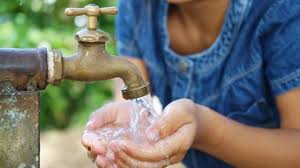 Indague acerca de las diferencias espaciales en torno al acceso y consumo del recurso hídrico en diversas	zonas	del Planeta (por ejemplo, documentales	sobre	el acceso a agua en paisajes desérticos). Posteriormente, indague a través de fuentes	 escritas (periódicos, artículos de internet,	libros)	o audiovisuales información referente a las  condiciones que experimentan diversos grupos humanos en relación con el acceso y consumo de	agua.Página de referencia al agua https://www.iagua.es/blogs/facts-and-figures/disponibilidad-y-acceso-agua-buena-calidad-mundo-mapaRealice un afiche informativo con	el  propósito de concientizar sobre las condiciones de acceso al recurso hídrico en el mundo.